الإتحــاد الجزائــــري لكرة القدمFÉDÉRATION ALGÉRIENNE DE FOOTBALLCommission MÉdicale FÉdÉrale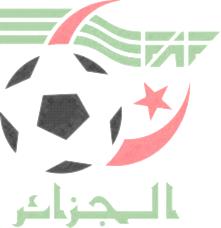 Double de surclassement,Surclassement U18 en sÉniors,Nom :___________________________________________  PrÉnom (s): _____________________________________________________Date de Naissance : /_____//_____/ .  /_____/ /_____/ .  /_____/ /_____/ /_____/ /_____/   (jours/mois/année)   Lieu de Naissance (Ville et Wilaya) : _________________ /_________________Adresse : ________________________________________________________________________________________________________________Sexe : M :      F :      NumÉro de Licence :   ____________________________________________________________Delivree par la ligue de:    ____________________ Club :  _________________L’examen médical de surclassement est destiné à juger de l'aptitude à pratiquer le football en catégorie supérieure. Les critères morphologiques sont essentiels mais les autres paramètres, notamment ostéo-articulaires et cardiovasculaires sont importants d'autant que le (a) jeune joueur (se) surclassé (e) sera soumis (e) à une charge d'entrainement plus importante ainsi qu'au contact de joueurs (es) d'une catégorie supérieure  dont la morphologie et la condition physique sont à prendre en considération. Cette demande doit être adressée, sous pli confidentiel, à la commission médicale fédérale, au siège du Centre Technique National de la FAF, à Sidi-Moussa.NB : tout dossier  incomplètement rempli ne sera pas recevable.Après avoir pris connaissance du préambule, je soussigné ………………………………………….……………….……..…………………. Président/ Secrétaire du club de ………………………………………….…………… sollicite pour le joueur /joueuse : Nom : ………………………………………….…………………………….…… Prénom (s): ………………………………………………………………….…………….……………………………..…Date de Naissance : ………………………………………………………….……………… Numéro de Licence : ………………………………………….…………… Délivrée par la Ligue : ……………………………………………………………………..……..…  Evoluant en catégorie : ……………………………………L’autorisation de pratiquer en catégorie : ………………………………….…….………………………………………………………………………………….……J’atteste que le (la) joueur (se)  sus-cité(e)  est assuré(e) pour pratiquer le football en cette catégorie.  N.B : Cette demande doit obligatoirement s’accompagner du Dossier Médical Préalable à la Pratique du Football du joueur / joueuse . Date : ________________                                                     Signature et CachetAprès avoir pris connaissance du préambule, je soussigné (e),………………………………………………………………...………. Carte d’identité/Permis de conduire N° : ………………………………………………………..  délivré(e) le : ………………………………… par : …………………………………………………….………………………………………………………………………………………………………………………………………………………………………..……responsable légal du (de la) joueur (se) : …………………………………………………………………………………………………………………………………… lui donne l’autorisation  de se soumettre à l’examen médical de surclassement des joueurs (ses) prévu pour obtenir l’autorisation de pratiquer en catégorie supérieure …………………………………………..... ,et , en cas d’aptitude, je l’autorise à participer à ces compétitions. Date :……………………………………………………………                                                               Signature légalisée   Ayant pris connaissance du dossier médical préalable à la pratique du football du joueur (de la) joueuse :……………………………………………………………………………………………..……………………….……………………..…………….……………. et des conclusions de l’examen   médical pratiqué par le  médecin fédéral, le Dr : …………………………….………………………………………………………………………………………………………………  La commission médicale fédérale, décide de l’avis : FavorableDéfavorable « préciser »...……………………………………………………………….…………………………                                                                               ………………………………………………………………………………………………………….…………….……………………………………………..                                                                             …………………………………………………………………………………………………………………………………………………..…………………..           Date :………………………………………….………….…                                                   Signature et Cachet